EYLUL PINAR KISAEYLUL PINAR KISAEYLUL PINAR KISAEYLUL PINAR KISAEYLUL PINAR KISA
eylulpinarkisa@gmail.com  eylulkisa@aydin.edu.tr
eylulpinarkisa@gmail.com  eylulkisa@aydin.edu.trSex: femaleBirth Date: 07/09/1993Marital Status: SingleNationality: TurkeyPhysical Therapist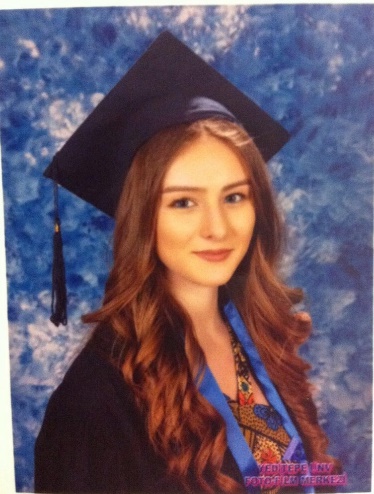 OBJECTIVEOBJECTIVEOBJECTIVEOBJECTIVEOBJECTIVE Catching a value adding career opportunity in the light of my education and career background.  Catching a value adding career opportunity in the light of my education and career background.  Catching a value adding career opportunity in the light of my education and career background.  Catching a value adding career opportunity in the light of my education and career background.  Catching a value adding career opportunity in the light of my education and career background. EDUCATIONEDUCATIONEDUCATIONEDUCATIONEDUCATIONPostgraduate(master)Hasan Kalyoncu University – İstanbul –Physical Therapy and Rehabilitation   2016-2017Hasan Kalyoncu University – İstanbul –Physical Therapy and Rehabilitation   2016-2017Hasan Kalyoncu University – İstanbul –Physical Therapy and Rehabilitation   2016-2017Hasan Kalyoncu University – İstanbul –Physical Therapy and Rehabilitation   2016-2017UniversityYeditepe University – İstanbul –Physical Therapy and Rehabilitation–2011 – 2016Yeditepe University – İstanbul –Physical Therapy and Rehabilitation–2011 – 2016Yeditepe University – İstanbul –Physical Therapy and Rehabilitation–2011 – 2016Yeditepe University – İstanbul –Physical Therapy and Rehabilitation–2011 – 2016WORK EXPERIENCEWORK EXPERIENCEWORK EXPERIENCEWORK EXPERIENCEWORK EXPERIENCE01/2017 – WorkingOsteolife Healthy Life Center Osteolife Healthy Life Center Osteolife Healthy Life Center Osteolife Healthy Life Center ADDITIONAL EDUCATION & CERTIFICATES ADDITIONAL EDUCATION & CERTIFICATES ADDITIONAL EDUCATION & CERTIFICATES ADDITIONAL EDUCATION & CERTIFICATES ADDITIONAL EDUCATION & CERTIFICATES Education05.2017                  Schroth Scoliosis Therapy02.2017                  APPI Clinic Pilates (matwork level 1) 12.2016                  Matrix rhythm therapy (marhy-rhythmus                                therapie) (MUNIH)                  02.2016                  Manuel assessment and treatment tecnics in spinal                                cord02.2016                  Upper and lower extremity Manuel assessment and                                  treatment tecnics 02.2016                  Kinesiotape 1 02.2016                   Lymph edema banding 02.2016                   Patient Focused Compression Applications in the                                Treatment of Lymphadenopathy11.2015                   Foot-Ankle Clinical and Functional Evaluation10.2015                  Occupational health and safety training04.2014                  Rigid banding on foot Certificates03.2017                Current Approaches in Parkinson Disease12.2016                Obstetric Brachial Plexus Treatment10.2016                Current Approaches in Rheumatologic Diseases10.2016                2nd National Rheumatological Rehabilitation Congress03.2016                Neurological Physiotherapy Symposium                             (Physiotherapy and Rehabilitation Approaches in Muscle                             Tone Disorders)      04.2016                Istanbul Physiotherapy and Rehabilitation Days                              Symposium05.2016                1st Orthopedic Rehabilitation Symposium02.2016                6th International Congress of Cerebral Palsy and                              Developmental Disorders11.2015                8th National Sport Physiotherapists Congress                             (Rehabilitation in Muscle-Tendon-ligament Injuries)10.2015                3rd Pediatric Rehabilitation Congress04.2016                Istanbul Physiotherapy and Rehabilitation Days                              Symposium04.2015               3rd National Physiotherapy and Rehabilitation Student                              Congress (Participant and Congress Officer)Academic study                              Lısance Completed Thesıs: Evaluation Knee Joint Q Angle and Postural Stability Pes Planovalgus Deformity in Children with Juvenile Idiopathic ArthritisYeditepe University Completion Thesis Poster PresentationIstanbul University 2nd National Rheumatological Rehabilitation CongressEducation05.2017                  Schroth Scoliosis Therapy02.2017                  APPI Clinic Pilates (matwork level 1) 12.2016                  Matrix rhythm therapy (marhy-rhythmus                                therapie) (MUNIH)                  02.2016                  Manuel assessment and treatment tecnics in spinal                                cord02.2016                  Upper and lower extremity Manuel assessment and                                  treatment tecnics 02.2016                  Kinesiotape 1 02.2016                   Lymph edema banding 02.2016                   Patient Focused Compression Applications in the                                Treatment of Lymphadenopathy11.2015                   Foot-Ankle Clinical and Functional Evaluation10.2015                  Occupational health and safety training04.2014                  Rigid banding on foot Certificates03.2017                Current Approaches in Parkinson Disease12.2016                Obstetric Brachial Plexus Treatment10.2016                Current Approaches in Rheumatologic Diseases10.2016                2nd National Rheumatological Rehabilitation Congress03.2016                Neurological Physiotherapy Symposium                             (Physiotherapy and Rehabilitation Approaches in Muscle                             Tone Disorders)      04.2016                Istanbul Physiotherapy and Rehabilitation Days                              Symposium05.2016                1st Orthopedic Rehabilitation Symposium02.2016                6th International Congress of Cerebral Palsy and                              Developmental Disorders11.2015                8th National Sport Physiotherapists Congress                             (Rehabilitation in Muscle-Tendon-ligament Injuries)10.2015                3rd Pediatric Rehabilitation Congress04.2016                Istanbul Physiotherapy and Rehabilitation Days                              Symposium04.2015               3rd National Physiotherapy and Rehabilitation Student                              Congress (Participant and Congress Officer)Academic study                              Lısance Completed Thesıs: Evaluation Knee Joint Q Angle and Postural Stability Pes Planovalgus Deformity in Children with Juvenile Idiopathic ArthritisYeditepe University Completion Thesis Poster PresentationIstanbul University 2nd National Rheumatological Rehabilitation CongressEducation05.2017                  Schroth Scoliosis Therapy02.2017                  APPI Clinic Pilates (matwork level 1) 12.2016                  Matrix rhythm therapy (marhy-rhythmus                                therapie) (MUNIH)                  02.2016                  Manuel assessment and treatment tecnics in spinal                                cord02.2016                  Upper and lower extremity Manuel assessment and                                  treatment tecnics 02.2016                  Kinesiotape 1 02.2016                   Lymph edema banding 02.2016                   Patient Focused Compression Applications in the                                Treatment of Lymphadenopathy11.2015                   Foot-Ankle Clinical and Functional Evaluation10.2015                  Occupational health and safety training04.2014                  Rigid banding on foot Certificates03.2017                Current Approaches in Parkinson Disease12.2016                Obstetric Brachial Plexus Treatment10.2016                Current Approaches in Rheumatologic Diseases10.2016                2nd National Rheumatological Rehabilitation Congress03.2016                Neurological Physiotherapy Symposium                             (Physiotherapy and Rehabilitation Approaches in Muscle                             Tone Disorders)      04.2016                Istanbul Physiotherapy and Rehabilitation Days                              Symposium05.2016                1st Orthopedic Rehabilitation Symposium02.2016                6th International Congress of Cerebral Palsy and                              Developmental Disorders11.2015                8th National Sport Physiotherapists Congress                             (Rehabilitation in Muscle-Tendon-ligament Injuries)10.2015                3rd Pediatric Rehabilitation Congress04.2016                Istanbul Physiotherapy and Rehabilitation Days                              Symposium04.2015               3rd National Physiotherapy and Rehabilitation Student                              Congress (Participant and Congress Officer)Academic study                              Lısance Completed Thesıs: Evaluation Knee Joint Q Angle and Postural Stability Pes Planovalgus Deformity in Children with Juvenile Idiopathic ArthritisYeditepe University Completion Thesis Poster PresentationIstanbul University 2nd National Rheumatological Rehabilitation CongressEducation05.2017                  Schroth Scoliosis Therapy02.2017                  APPI Clinic Pilates (matwork level 1) 12.2016                  Matrix rhythm therapy (marhy-rhythmus                                therapie) (MUNIH)                  02.2016                  Manuel assessment and treatment tecnics in spinal                                cord02.2016                  Upper and lower extremity Manuel assessment and                                  treatment tecnics 02.2016                  Kinesiotape 1 02.2016                   Lymph edema banding 02.2016                   Patient Focused Compression Applications in the                                Treatment of Lymphadenopathy11.2015                   Foot-Ankle Clinical and Functional Evaluation10.2015                  Occupational health and safety training04.2014                  Rigid banding on foot Certificates03.2017                Current Approaches in Parkinson Disease12.2016                Obstetric Brachial Plexus Treatment10.2016                Current Approaches in Rheumatologic Diseases10.2016                2nd National Rheumatological Rehabilitation Congress03.2016                Neurological Physiotherapy Symposium                             (Physiotherapy and Rehabilitation Approaches in Muscle                             Tone Disorders)      04.2016                Istanbul Physiotherapy and Rehabilitation Days                              Symposium05.2016                1st Orthopedic Rehabilitation Symposium02.2016                6th International Congress of Cerebral Palsy and                              Developmental Disorders11.2015                8th National Sport Physiotherapists Congress                             (Rehabilitation in Muscle-Tendon-ligament Injuries)10.2015                3rd Pediatric Rehabilitation Congress04.2016                Istanbul Physiotherapy and Rehabilitation Days                              Symposium04.2015               3rd National Physiotherapy and Rehabilitation Student                              Congress (Participant and Congress Officer)Academic study                              Lısance Completed Thesıs: Evaluation Knee Joint Q Angle and Postural Stability Pes Planovalgus Deformity in Children with Juvenile Idiopathic ArthritisYeditepe University Completion Thesis Poster PresentationIstanbul University 2nd National Rheumatological Rehabilitation CongressLANGUAGE SKILLS LANGUAGE SKILLS LANGUAGE SKILLS LANGUAGE SKILLS LANGUAGE SKILLS EnglishReading: Advanced, Writing: Advanced, Speaking: Good Reading: Advanced, Writing: Advanced, Speaking: Good Reading: Advanced, Writing: Advanced, Speaking: Good Reading: Advanced, Writing: Advanced, Speaking: Good 